Утверждаю директор МОУ СОШ №42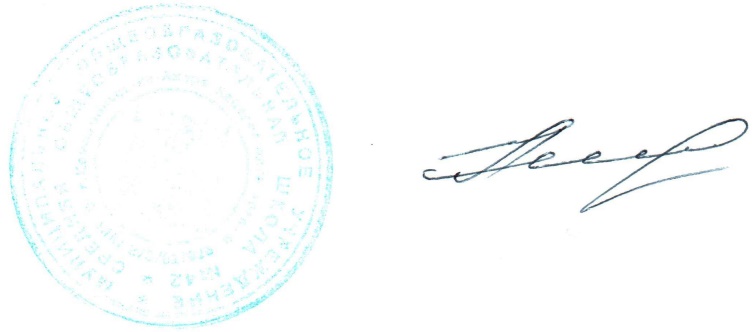 А.В.ЧебунинаПерспективный план оценочных процедур и  итоговой аттестации учащихся в 2022/2023 учебном годуг.Комсомольска-на-АмуреОснование:- п.10 части 3 ст. 28 Федерального закона № 273-ФЗ от 29.12.2012 г «Об образовании в Российской Федерации»;- часть 4 ст. 97 Федерального закона  №273-ФЗ от 29.12.2012 г «Об образовании в Российской Федерации»;Совместное письмо Мипросвещения России № CK-228/03 от 6 августа 2021 года и Рособнадзора № 01-169/08-01 от 6 августа 2021 года «Рекомендации для системы общего образования по основным подходам к формированию графика проведения оценочных процедур в общеобразовательных организациях в 2022/2023 учебном году»;Федеральные документы (приказы, письма) о проведении государственной итоговой аттестации, BПP и других диагностических работ: ООП HOO, ООО, COO MOУ СОШ № 42 г. Комсомольска-на-Амуре;Учебный план HOO, ООО, COO, AOOП на 2022-2023 учебный год. І. Федеральный уровень проведения оценочных процедур.Государственная итоговая аттестация выпускников 9,11 классовРепетиционные экзамены по материалам ОГЭ,ЕГЭ (9,11 классы)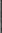 Всероссийские проверочные работы (4-11 класс)Региональные диагностические работы (1,4,10 класс)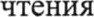 Административные (школьные) проверочные работы.Административный контроль за реализацией текущей успеваемости.Промежуточная аттестация (3-8, 10 класс)Даты/примерные срокиКлассы, виды аттестацииМесто проведения01.12.202211 класс. Итоговое сочинение — допуск к ЕГЭ. МОУ СОШ  № 4209.02.20229 класс. Итоговое собеседование порусскому- допуск к ОГЭ. МОУ СОШ  № 4224.05.2023-13.06.20239 класс, ОГЭ. Обязательные экзамены -русский язык, математика. Два экзамена по выбору МОУ СОШ  № 4224.05.2023-24.06.202311 класс. ЕГЭ,ГВЭ. МОУ СОШ  № 42Даты/примерные срокиПредметКлассКлассПримечаниеАдминистративные (школьный уровень) диагностические работыАдминистративные (школьный уровень) диагностические работыАдминистративные (школьный уровень) диагностические работыАдминистративные (школьный уровень) диагностические работыАдминистративные (школьный уровень) диагностические работы11.10.2022-15.10.2022Русский языкРусский язык9,11	Входнаядиагностика по материалам9,11	Входнаядиагностика по материаламПредметы4 класс5 класс6 класс6 класс7 класс7 класс7 класс8 класс10 класс11 классРусский языкС 18.09.2022-24.10.2022С 18.09.2022-24.10.2022С 18.09.2022-24.10.2022С 18.09.2022-24.10.2022С 18.09.2022-24.10.2022С 18.09.2022-24.10.2022С 18.09.2022-24.10.2022С 18.09.2022-24.10.2022МатематикаС 18.09.2022-24.10.2022С 18.09.2022-24.10.2022С 18.09.2022-24.10.2022С 18.09.2022-24.10.2022С 18.09.2022-24.10.2022С 18.09.2022-24.10.2022С 18.09.2022-24.10.2022С 18.09.2022-24.10.2022Иностранный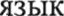 18-20.10.2022Окружающий мир228.09.2022Биология18.09.2022-24.10.202218.09.2022-24.10.202218.09.2022-24.10.202218.09.2022-24.10.202218.09.2022-24.10.2022История18.09.2022-24.10.202218.09.2022-24.10.202218.09.2022-24.10.202218.09.2022-24.10.202218.09.2022-24.10.2022География18.09.2022-24.10.202218.09.2022-24.10.2022Обществознание18.09.2022-24.10.202218.09.2022-24.10.202218.09.2022-24.10.2022Физика18.09.2022-24.10.202218.09.2022-24.10.202218.09.2022-24.10.202218.09.2022-24.10.2022Химия18.09.2022-24.10.2022Примерные срокипроведенияНаправлениядиагностических работКлассыСентябрьИсследование готовностипервоклассников к обучению в школе1 классыМайМониторинг исследования в1-х классахI классыМартКомплексная4 классСроки проведенияклассыПредметыответственный19.09-24.09.20224 классыРусский язык (входная диагностическаяработа).Математика (входная диагностическая работа).Проверка техникиЗам. директора поУBPСрокипроведенияКлассыНаправления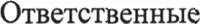 24.03.2023-10.04.20239-11классыЗащита проекта.Зам. директора поУBP01.05-15.05.20239-11классыЗачетная неделя в 9-11 классах.Зам. директора поУBPСрокипроведенияКлассыНаправления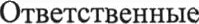 11.05-26.05.20233-8,10классыПромежуточная аттестация (готовые контрольные работы) в соответствии с учебным планом каждого класса.Формы: диагностическая работа, контрольная работа, контрольный диктант,комплексная метапредметная работаЗам. директора поУBP